2017 Performance Improvement Report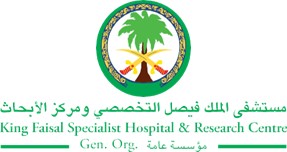 STRATEGIC PRIORITY Project NameProject NameProject NameProject NameSiteSiteDepartmentDepartmentProject StatusProject Start DateProject Start DateProject End Date Problem: Why the project was needed?Aims: What will the project achieve?The aim of this project is to decrease the UMD Non-Stock items in Warehouse #13 at least 15% before the end of 3Q 2017Benefits/Impact: What is the improvement outcome?(check all that apply)  Contained or reduced costs  Improved productivity  Improved work process  Improved cycle time  Increased customer satisfaction  Other (please explain)Quality Domain: Which of the domains of healthcare quality does this project support?(Select only one)Interventions: Overview of key steps/work completed Non-stock items stored in Warehouse #13 for more than a year were coordinated with concerned UMD departments/sections.Some non-moving items were utilized by other UMD departments/sections; others, not needed were disposed of by the concerned UMD departments; this has freed-up some space for new requested itemsContinuous evaluation and review of non-moving items in Warehouse #13.Having dedicated staff to monitor all line items in the WarehouseRegular and continuous inventory of the non-stock items in the warehouse to keep up the improvementResults: Insert relevant graphs and charts to illustrate improvement pre and post project(insert relevant graphs, data, charts, etc.) Non-Stock Items –before InventoryNon-Stock Items –after InventoryUtilized itemsDisposed of items22036181793103577Project LeadTeam MembersName (person accountable for project)Names(persons involved in project)